АССОЦИАЦИЯ ПРЕДПРИЯТИЙ И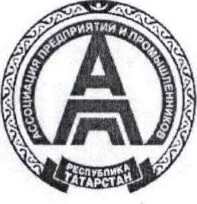 ПРОМЫШЛЕННИКОВ РЕСПУБЛИКИ ТАТАРСТАН(региональное объединение работодателей)Ипподромная ул., д. 17, г. Казань, 420049Тел.: (843) 277-82-50, 277-81-80; факс: (843) 277-81-60E-mail: ror.apprt@gmail.com; http://www.apprt.ruТАТАРСТАН РЕСПУБЛИКАСЫПРЕДПРИЯТИЕЛƏРЕ hƏМ СƏНƏГАТЬЧЕЛƏР АССОЦИАЦИЯСЕ (эш бирүчелəрнеӊ тɵбəк берлəшмəсе)Ипподром урамы, 17 нче йорт, Казан шəhəре, 420049Тел.: (843) 277-82-50, 277-81-80; факс: (843) 277-81-60E-mail: ror.apprt@gmail.com; http://www.apprt.ru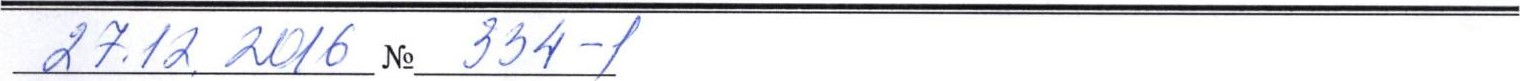 На №Министру экономикиРеспублики ТатарстанА.А.ЗдуновуУважаемый Артем Алексеевич!На Ваш исх. №01-52/7357 от 22.12.2016г. сообщаю о том, что Ассоциация предприятий и промышленников Республики Татарстан поддерживает проект закона Республики Татарстан №298-5 «О внесении изменений в Закон Республики Татарстан «Об инвестиционной деятельности в Республике Татарстан», предусматривающий предоставление субъектам инвестиционной деятельности, реализующим проекты по строительству новых объектов в нефтеперерабатывающей, нефтехимической иэнергетической отраслях, налоговых льгот на срок до 13 лет с момента начала инвестиций.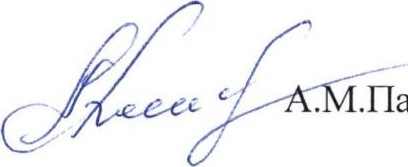 	Генеральный директор	Пахомов